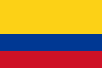 OBLIGACIÓN DE LAS EPS DE REALIZAR TODOS LOS ESTUDIOS MÉDICOS NECESARIOS PARA TENER UN CONSENTIMIENTO INFORMADO AL MOMENTO DE DECIDIRSE POR UNA CIRUGÍA DE REASIGNACIÓN DE SEXOCorte Constitucional de ColombiaSentencia T-622/14Fecha: 28/08/2014AntecedentesLa señora Natalia interpuso acción de tutela en representación de su hijo, por considerar vulnerados sus derechos fundamentales a la dignidad humana, a la identidad sexual, a la seguridad social y a la salud.Relata que su hijo de 11 años de edad padece, según diagnóstico, de “ambigüedad sexual” – hermafroditismo masculino-, como se evidencia en la historia clínica aportada por la medicina SURA EPS.Señala que su hijo inicialmente fue inscrito en el registro civil con sexo femenino, pero debido a que evidenciaron que tenía una inclinación sexual masculina, se tramitó un cambio en su registro civil a los 6 años de edad; no obstante, en la tarjeta de identidad del menor aún aparece con sexo femenino.Aduce que la Comisaria de Familia del Carmen de Viboral, Antioquia, realizó entrevista al menor mediante la cual manifestó “yo he asistido a la EPS Sura porque estamos tramitando una operación porque tengo órganos sexuales femeninos y masculinos, pero yo quiero quedar con órganos masculinos porque yo me siento hombre y me siento atraído por las mujeres” (fl. 10).La actora resalta que el menor ha recibido atención psicosocial por parte de la misma Comisaria de Familia y es allí donde se evidenció que él está de acuerdo con la realización del procedimiento quirúrgico de intersexualidad.Aclara que la Comisaria de Familia inició actuación administrativa y proceso de restablecimiento de derechos, conforme al artículo 52 de la Ley 1098 de 2006, a favor del menor y emitió auto el 14 de noviembre de 2013 en el que ordenó su ingreso a un proceso psicológico, un dictamen pericial, y dictó como medida de urgencia la orden de que la EPS Suramericana realizara las intervenciones y tratamiento respectivos para restablecer la identidad al niño.Finalmente, alega que ha buscado ayuda en distintas instituciones con el fin de que se le brinde a su hijo un apoyo psicológico y médico adecuado en razón de los tratamientos discriminatorios a los que ha sido sometido. Al respecto, precisa que la EPS Suramericana ha sido negligente en el trámite de la autorización para la realización de la cirugía de reasignación de sexo, pese a las recomendaciones de la Comisaria de Familia.Sentencia PRIMERO: PROTEGER el derecho a la intimidad de Pablo y Natalia, y en consecuencia, ORDENAR la absoluta reserva del expediente, que implica que el nombre de las personas demandantes no podrá ser divulgado y que el expediente sólo podrá ser consultado por las partes específicamente afectadas con la decisión adoptada. La Secretaria General de la Corte Constitucional y el(a) secretario(a) del Juzgado que decidió en primera instancia el presente caso, deberán garantizar la estricta reserva.SEGUNDO: REVOCAR el fallo proferido el once (11) de febrero de 2014 por el Juzgado Segundo Promiscuo Municipal de El Carmen de Viboral, el cual denegó la acción de tutela, y en su lugar, CONCEDER el amparo a los derechos fundamentales a la identidad sexual, a la vida digna y a la salud, concretamente el derecho fundamental al diagnóstico de Pablo, por las razones expuestas en la presente providencia.TERCERO: ORDENAR a la EPS y Medicina Prepagada Suramericana S.A., continuar de forma prioritaria con las evaluaciones de los especialistas que requiere el menor –como urología pediátrica-, y prestar el apoyo y acompañamiento psicológico necesario con profesionales de la salud especialistas en el área de los trastornos de desarrollo genital. Igualmente, la EPS en el término de las 48 horas siguientes a la notificación de esta sentencia, deberá integrar un equipo interdisciplinario conformado por médicos (cirujanos, urólogos, endocrinólogos, pediatras y psiquiatras), psicólogos y trabajadores sociales, con el fin de que fijen un diagnóstico, asistan, orienten y asesoren a Pablo y a sus padres, sin perjuicio de los resultados que ya se han obtenido desde septiembre de 2013.CUARTO: ORDENAR a la EPS y Medicina Prepagada Suramericana S.A., que una vez se haya prestado la asesoría a que se ha hecho referencia en el numeral anterior, y Pablo y sus padres estén suficientemente informados de las consecuencias de llevar a cabo la cirugía y los tratamientos de asignación de sexo, se consulte formalmente al niño y a sus padres acerca de la decisión final adoptada –incluyendo el diagnóstico integral-, por intermedio del equipo interdisciplinario.En caso de que ésta sea afirmativa y coincida con el concepto emitido por el equipo interdisciplinario, REALIZAR la cirugía en el término de los treinta (30) días siguientes a dicha manifestación de voluntad. Así mismo, realizar los tratamientos hormonales requeridos y cualquier otro tratamiento post-operatorio que sea indispensable, según concepto del grupo interdisciplinario y de conformidad con la evolución del paciente.QUINTO: ORDENAR al Instituto Colombiano de Bienestar Familiar (ICBF) que realice un acompañamiento permanente del presente caso con miras a que se respeten los derechos fundamentales de Pablo y su familia.SEXTO: ORDENAR a la Registraduría Nacional del Estado Civil que adelante todos los procedimientos requeridos para que el accionante modifique todos los documentos que conciernen a su identificación.SÉPTIMO: EXHORTAR al Ministerio de Salud y Protección Social para que, en conjunto con la comunidad médica, elabore guías y/o protocolos de práctica clínica oficiales para el tratamiento de las personas nacidas en condición intersexual de obligatorio cumplimiento, para que reciban un manejo ágil y adecuado en las instituciones de salud en los casos en los que deseen la readaptación sexual.